Szkoła Podstawowa im. Marii Konopnickiej, Rzeszotary         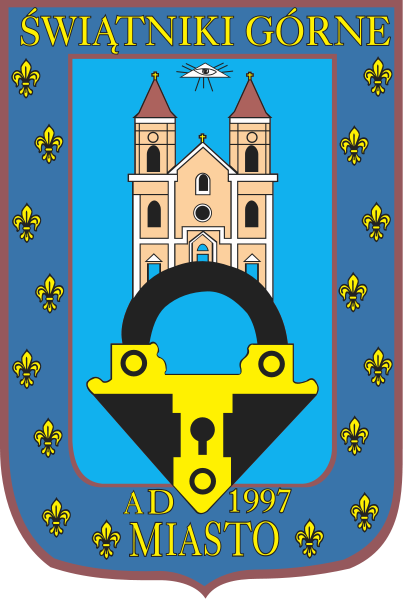 Warsztaty przeprowadzone były w sposób ciekawy i bardzo sprawny. Podczas zajęć uczniowie byli bardzo aktywni i zaciekawieni.